昌邑区文化和旅游局娱乐场所设立审批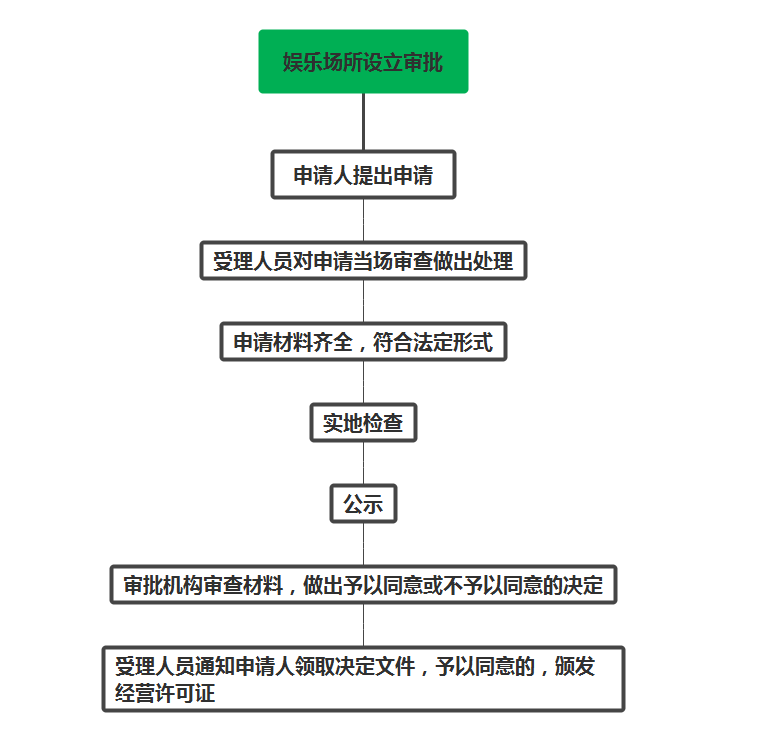 